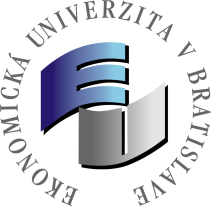 PONUKA Vydavateľstva EKONÓMtlač a termoväzba záverečných prác študentov Ekonomickej univerzity v Bratislave priamo z Akademického informačného systému - AiS2Vydavateľstvo EKONÓM ponúka pre študentov a zamestnancov EU v Bratislave komplexné zabezpečenie služby: vytlačenie a termoväzbu záverečnej práce (bakalárske a inžinierske záverečné práce) prostredníctvom stiahnutia týchto prác vydavateľstvom priamo z AiS2.Postup:1. ObjednávkaZaslanie vyplneného objednávkového formulára na tlač a termoväzbu záverečnej práce z AiS2 Vydavateľstvu EKONÓM, elektronicky na email: tlacove.sluzby@euba.sk.Po doručení objednávky odošle Vydavateľstvo EKONÓM e-mailom potvrdenie o jej prijatí a informáciu o cene a spôsobe úhrady za poskytnutie služby.UPOZORNENIE - Zadanie diplomovej práceSúčasťou zaslanej objednávky musí byť aj scan formulára v PDF formáte – Zadanie záverečnej práce v prípade, že nie je súčasťou konečnej verzie práce uloženej v AiS2!3. Tlač a viazaniePo úhrade za poskytnutie služby vopred, na účet Vydavateľstva EKONÓM, bude tlač a termoväzba záverečnej práce vykonaná do 48 hodín.4. Prevzatie/DoručenieVydavateľstvo EKONÓM zabezpečí dodanie zviazanej záverečnej práce k osobnému prevzatiu na pracoviská Vydavateľstva EKONÓM -  rozmnožovňa v budove V1 a v budove V2 na Dolnozemskej ceste 1, Bratislava.Cenník Príklad spôsobu výpočtu za 1 kus 60 stranovej záverečnej práce (30 listov z toho je 5 listov farebných)25 listov – 0,12 Eur/list = 3,00 Eur s DPH5 listov – 0,24 Eur/list = 1,20 Eur s DPHtermoväzba – 1,50 Eur s DPHSPOLU = 5,70 Eur s DPHObjednávka  na  tlač  a  termoväzbu  záverečnej  práce  z  AiS2* Nehodiace sa prečiarkniteTlač a termoväzbaCena bez DPHDPH 20 %Cena s DPHObojstranná tlač – čiernobiela – za 1 list formátu A40,10 €0,02 €0,12 €Obojstranná tlač – farebne – za 1 list formátu A40,20 €0,04 €0,24 €Termoväzba1,25 €0,25 €1,50 €Meno a priezvisko osoby záverečnej práceMeno a priezvisko osoby záverečnej prácePresný názov témy záverečnej práce, ktorá korešponduje s názvom témy v AiS2Presný názov témy záverečnej práce, ktorá korešponduje s názvom témy v AiS2Typ záverečnej práce *Typ záverečnej práce *Typ záverečnej práce *Typ záverečnej práce *Bakalárska prácaBakalárska prácaBakalárska prácaInžinierska prácaInžinierska prácaZadanie záverečnej práce *Zadanie záverečnej práce *Zadanie záverečnej práce *Zadanie záverečnej práce *ÁNO – NIEÁNO – NIEÁNO – NIEÁNO – NIEÁNO – NIEAkademický rokAkademický rokAkademický rokAkademický rokŠtudijný odborFakulta EU v BratislaveKatedraOsobný odber: Osobný odber: Osobný odber: Rozmnožovňa v budove Výučby V1Rozmnožovňa v budove Výučby V1Rozmnožovňa v budove Výučby V1ÁNO – NIE *ÁNO – NIE *Rozmnožovňa v budove Výučby V2Rozmnožovňa v budove Výučby V2Rozmnožovňa v budove Výučby V2ÁNO – NIE *ÁNO – NIE *Kontaktné údaje: E-mailAdresa trvalého bydliskaTlač a termoväzbaPočet kusov vo farebnej verziiPočet kusov v čiernobielej verziiCena bez DPHDPH 20 %Cena s DPHBakalárska záverečná práca....... €....... €....... €Inžinierska záverečná práca....... €....... €....... €